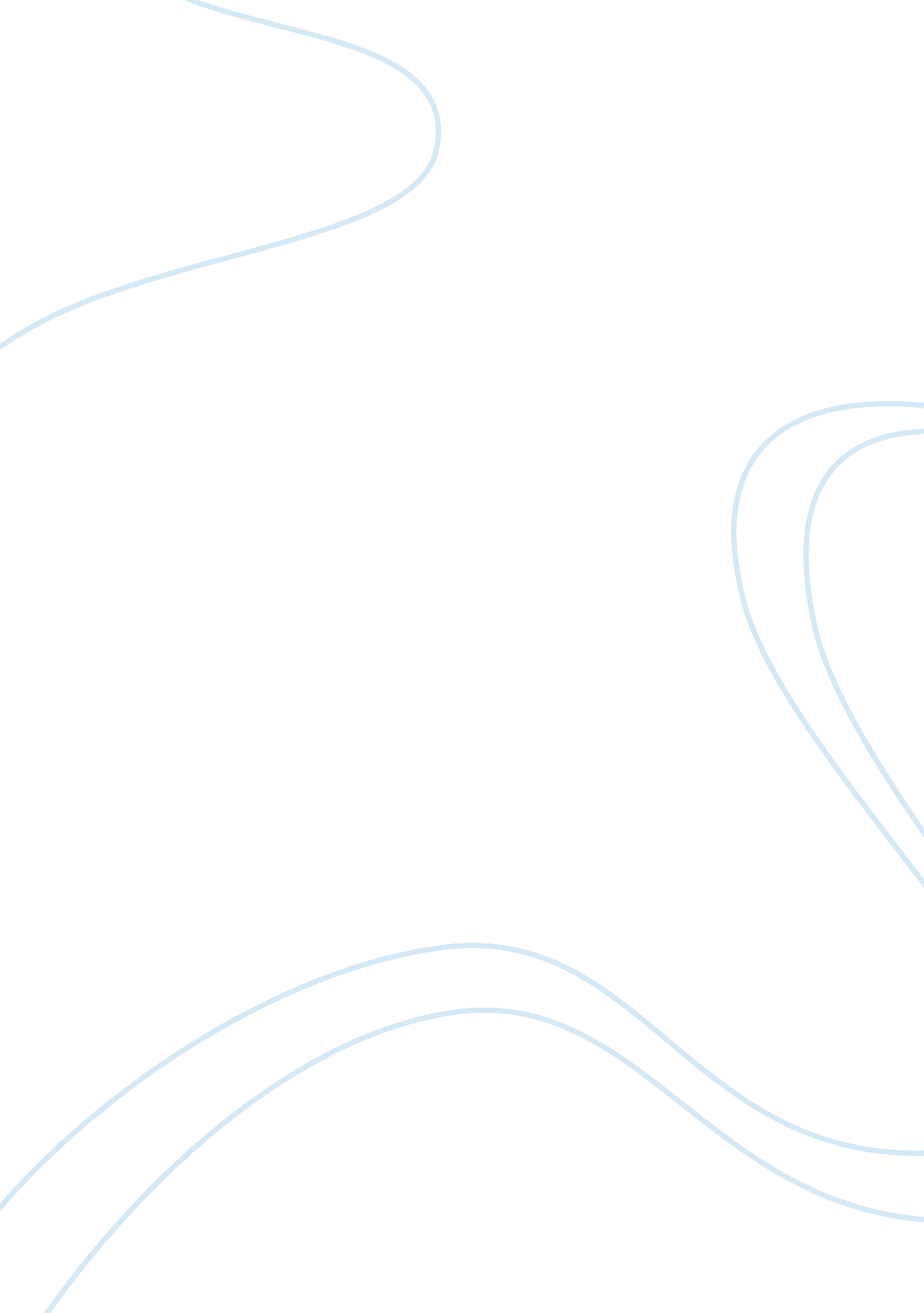 Good essay on reflectionsTechnology, Internet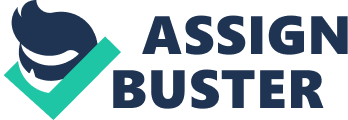 It is important to provide an accepting environment for those who identified themselves within the GLBTQ community such as peers, colleagues and most importantly students. Teachers need to be well informed regarding the problems encountered by GLBTQ individuals in the society and their interaction inside the teaching organization. Utilizing online resources such as the Gay, Lesbian & Straight Education Network (GLSEN), Rainbow Books and Counseling Center for Bullying can aid educators in developing the potential of these individuals to be an important part of the society. In addition, the resources are also helpful in giving strategies to prevent discrimination, bullying or harassment from other students, peers or teachers towards GLBTQ individuals. The resources on the GLSEN website contain different specific strategies in asserting the importance of these individuals and the different perspective they have to offer to classroom discussions. On the other hand, the Rainbow Books websites offers the same experience in terms of feelings and emotions to these individuals by offering fictional books the centers on diverse relationship set-up that targets the GLBTQ readers. 
After viewing the online resources, I felt a sense of awareness on the struggle of GLBTQ students in learning environment as some of them might experience discrimination that oftentimes resorts to violence. These resources enable me to put myself in their position and have a better understanding of their experiences in school or in their home. The sites offered me an assurance on relating to them and making sure that my words and actions do not harm nor offend them. The online materials could give valuable insights on the ability of GLBTQ students to participate in a positive awareness campaign in the school organization or the community. In the end, the ability of educators and teachers in promoting a safe environment for every students including GLBTQ student is one of their primary responsibility. Discrimination, on any form, within the organization or in any community must not be tolerated and must be addressed with corresponding sanctions and disciplinary actions. In this way, school organization can show their responsibility in protecting individual rights of GLBTQ students, peers and even colleagues. 